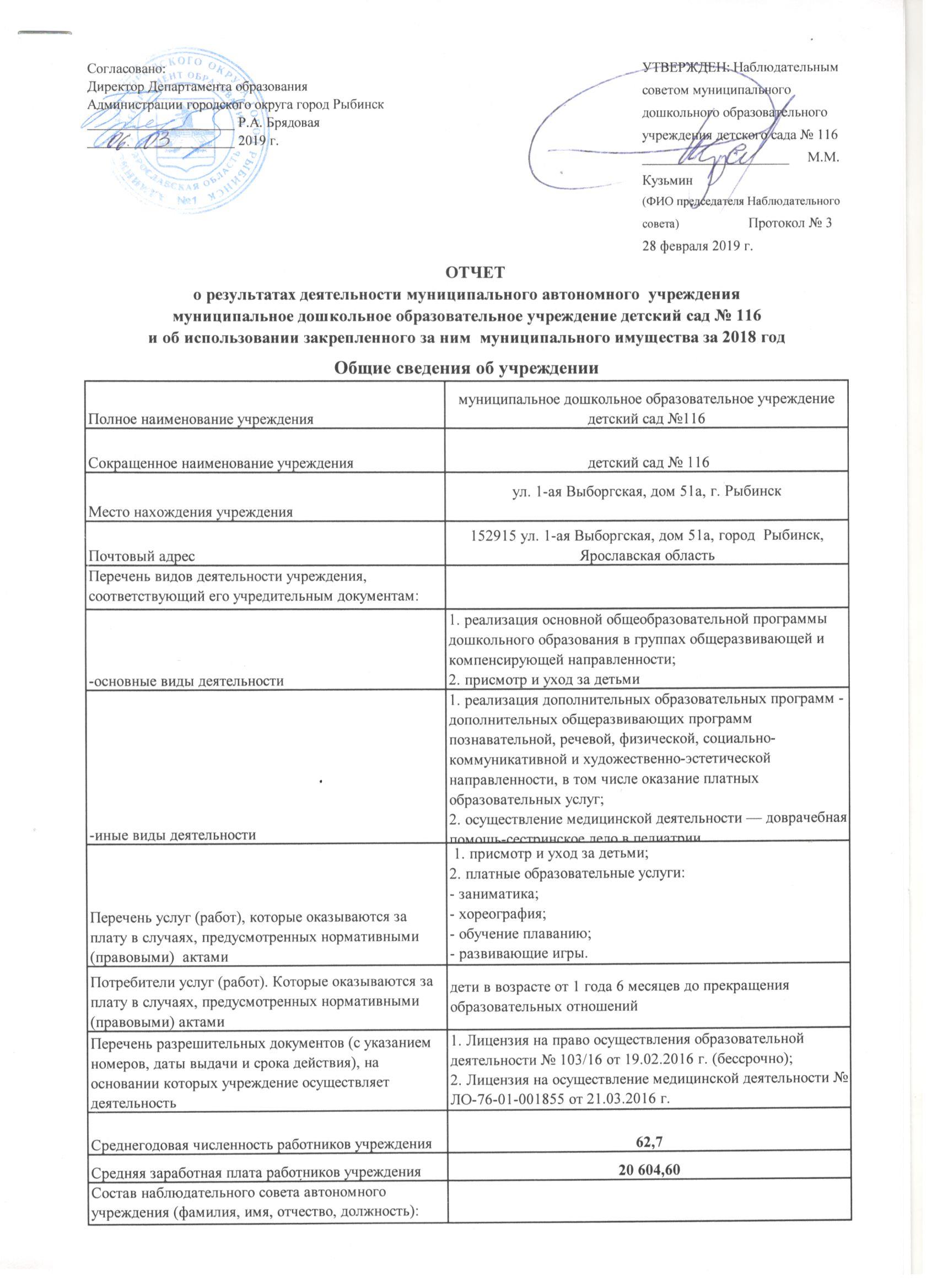 Сведения о результатах деятельности учреждения детский сад № 116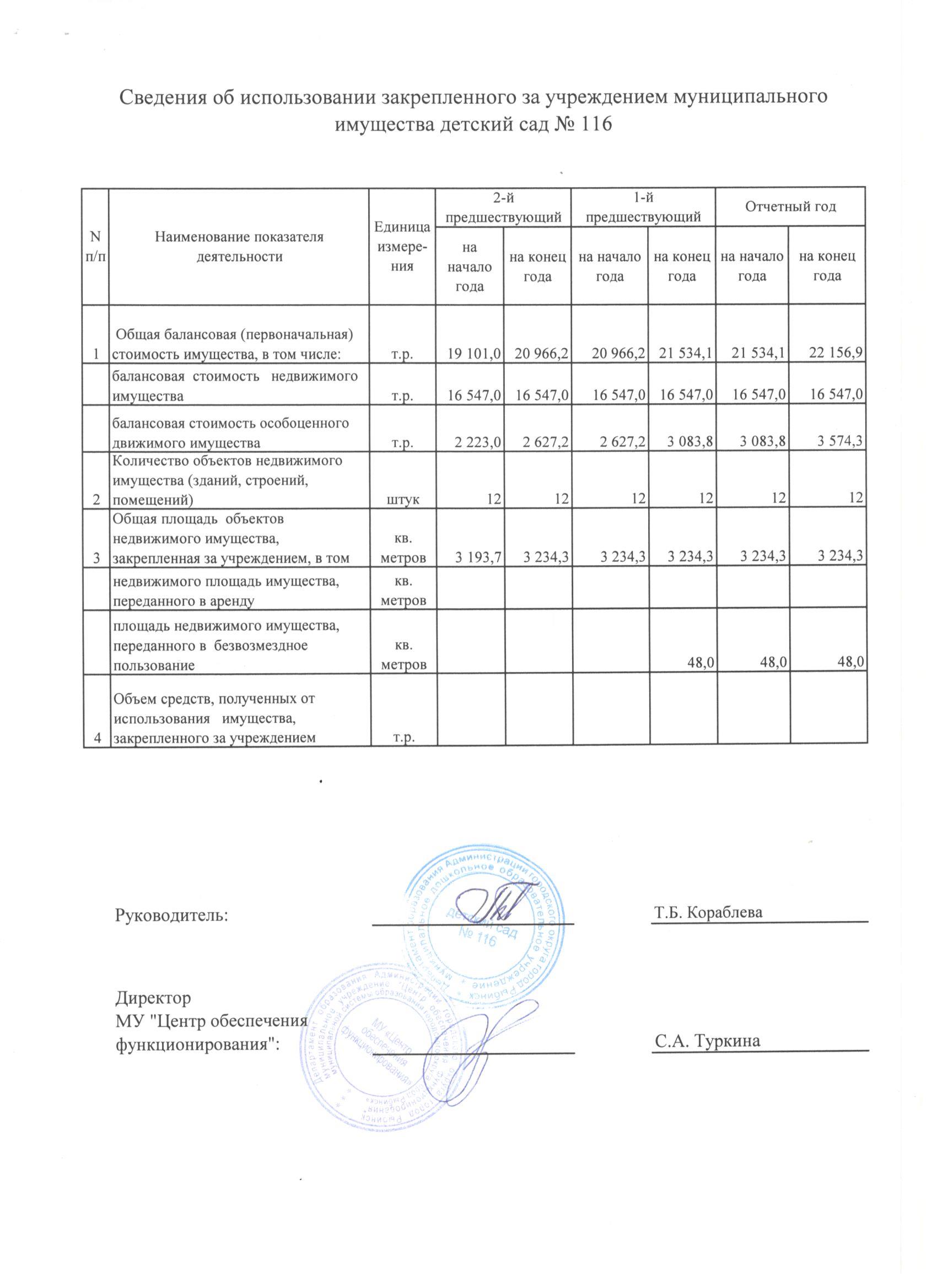 Представители учредителя                        1. Монахова Жанна Львовна, начальник  отдела дошкольного образования Департамента образования Администрации городского округа город Рыбинск;                                              2. Деревянчук Л.И., специалист 1 категории отдела дошкольного образования Департамента образования Администрации городского округа город Рыбинск1. Монахова Жанна Львовна, начальник  отдела дошкольного образования Департамента образования Администрации городского округа город Рыбинск;                                              2. Деревянчук Л.И., специалист 1 категории отдела дошкольного образования Департамента образования Администрации городского округа город РыбинскПредставители собственника имущества            Бачурина Ирина Алексеевна ведущий специалист отдела управления муниципальным имуществом Департамента имущественных и земельных отношений Администрации городского округа город РыбинскБачурина Ирина Алексеевна ведущий специалист отдела управления муниципальным имуществом Департамента имущественных и земельных отношений Администрации городского округа город РыбинскПредставители общественности  1. Кузьмин М.М.;                                                                                                                                                                                                                                                                                                                                                                                             2. Московская Е.Ю, родитель (законный представитель);                                                                                                                                             4. Рыбакова О.П., родитель (законный представитель)1. Кузьмин М.М.;                                                                                                                                                                                                                                                                                                                                                                                             2. Московская Е.Ю, родитель (законный представитель);                                                                                                                                             4. Рыбакова О.П., родитель (законный представитель)Представители трудового коллектива1. Мерзлякова И.В., старший воспитатель;                                                                                    2. Смирнова И.В., музыкальный руководитель;                                                                                                             3. Матвеева Н.В., воспитатель1. Мерзлякова И.В., старший воспитатель;                                                                                    2. Смирнова И.В., музыкальный руководитель;                                                                                                             3. Матвеева Н.В., воспитательПредставители иных государственных органов, органов местного самоуправления Показатель:Количество штатных единиц учреждения на начало годана конец года  Количество штатных единиц учреждения 81,881,5N п/пНаименование показателя   деятельностиЕдиница измерения2-й предшествующий год  2-й предшествующий год  1-й предшествующий год1-й предшествующий годОтчетный годОтчетный год1Изменение (увеличение, уменьше-ние) балансовой   (остаточной) стои-мости  нефинансовых активов относи-тельно предыдущего  отчетного года%        Бал.Ост.Бал.Ост.Бал.Ост.1Изменение (увеличение, уменьше-ние) балансовой   (остаточной) стои-мости  нефинансовых активов относи-тельно предыдущего  отчетного года%        4,91,02,7-2,02,9-3,22Общая сумма выставленных требова-ний в возмещение ущерба по недо-стачам и хищениям материальных ценностей, денежных средств, а также от порчи материальных ценностей т.р.     38,538,539,039,034,934,93Изменения (увеличение,  уменьше-ние) дебиторской задолженности:      т.р.     1 364,51 364,5-1 652,1-1 652,1286,9286,9143%3в разрезе поступлений:      593,8593,8-969,3-969,3157,5157,599,90%3в разрезе выплат:           707,7707,7-682,8-682,8129,4129,443,10%4Изменения (увеличение,  уменьше-ние) кредиторской  задолженности: т.р.     147,7147,7-953,6-953,6227,6227,628,70%4в разрезе поступлений:      35,735,758,158,186,086,019,50%4в разрезе выплат:           62,062,0-1 011,7-1 011,7141,6141,69,20%5Доходы, полученные   учреждением от оказания платных услуг (выполнения), работт.р.     6 048,16 048,16 275,56 275,56 760,96 760,96Цены (тарифы) на платные   услуги (работы), оказываемые потребителямрублей   присмотр и уход за детьмирублей   138,0138,0138,0138,0148,4148,4платные образовательные услугирублей   141,7141,7145,7145,7164,0164,01.Занимательная математика - 7,04;              2.Коммуникативные игры - 3,520; 3.Обучение плаванию "Мама и малыш" - 7,0;                       4.Обучение плаванию - 4,48;           5.Физкультура для малышей - 10,560;            6.Хореография - 7,041.Занимательная математика - 7,04;              2.Коммуникативные игры - 3,520; 3.Обучение плаванию "Мама и малыш" - 7,0;                       4.Обучение плаванию - 4,48;           5.Физкультура для малышей - 10,560;            6.Хореография - 7,041.Занимательная математика - 11,52;              2.Изобразительная деятельность - 3,84;    3.Обучение плаванию "Малыш и мама" - 8,0;                       4.Обучение плаванию - 5,44;                     5.Развитие речи- 7,68;            6.Хореография - 7,68;              7.Развивающие игры - 7,68.1.Занимательная математика - 11,52;              2.Изобразительная деятельность - 3,84;    3.Обучение плаванию "Малыш и мама" - 8,0;                       4.Обучение плаванию - 5,44;                     5.Развитие речи- 7,68;            6.Хореография - 7,68;              7.Развивающие игры - 7,68.1. Занимательная математика - 130;                                                         2. Обучение плаванию "Мама и малыш" -250 ;                             3. Обучение плаванию -180;  4. Хореография - 130;                             5. Развивающие игры -130.1. Занимательная математика - 130;                                                         2. Обучение плаванию "Мама и малыш" -250 ;                             3. Обучение плаванию -180;  4. Хореография - 130;                             5. Развивающие игры -130.7Исполнение муниципального   задания%        92,792,788,788,792,492,48Осуществление деятельности в соответствии с обязательствами перед  страховщиком по обязательному социальному страхованию%        100,0100,0100,0100,0100,0100,09Общее количество потребителей,  воспользовавшихся услугами (работами) учреждения, в том числе:      человек  9бесплатными, в том числе по видам услуг:человек  2662662702702592599платными услугами, в том числе по видам услуг: человек  26326322822822522510Средняя стоимость получения платных услуг для потребителей, в том числе по видам: (расшифровать)т.р.     присмотр и уход за детьмит.р.     34,134,134,134,136,736,7платные образовательные услугит.р.     6,66,66,56,58,608,601.Занимательная математика - 7,04;              2.Коммуникативные игры - 3,520; 3.Обучение плаванию "Мама и малыш" - 7,0;                       4.Обучение плаванию - 4,48;           5.Физкультура для малышей - 10,560;            6.Хореография - 7,041.Занимательная математика - 7,04;              2.Коммуникативные игры - 3,520; 3.Обучение плаванию "Мама и малыш" - 7,0;                       4.Обучение плаванию - 4,48;           5.Физкультура для малышей - 10,560;            6.Хореография - 7,041.Занимательная математика - 11,52;              2.Изобразительная деятельность - 3,84;    3.Обучение плаванию "Малыш и мама" - 8,0;                       4.Обучение плаванию - 5,44;                     5.Развитие речи- 7,68;            6.Хореография - 7,68;              7.Развивающие игры - 7,68.1.Занимательная математика - 11,52;              2.Изобразительная деятельность - 3,84;    3.Обучение плаванию "Малыш и мама" - 8,0;                       4.Обучение плаванию - 5,44;                     5.Развитие речи- 7,68;            6.Хореография - 7,68;              7.Развивающие игры - 7,68.1. Занимательная математика - 12,48;                                                                        2. Обучение плаванию "Мама и малыш" - 8,00;                             3. Обучение плаванию - 5,76;                                                         4. Хореография - 8,32;                                                    5. Развивающие игры - 8,32.1. Занимательная математика - 12,48;                                                                        2. Обучение плаванию "Мама и малыш" - 8,00;                             3. Обучение плаванию - 5,76;                                                         4. Хореография - 8,32;                                                    5. Развивающие игры - 8,32.11Поступления, в разрезе поступлений, предусмотренных планом финансово-хозяйственной деятельности учреждения: т.р.     ПланФактПланФактПланФакт11Поступления, в разрезе поступлений, предусмотренных планом финансово-хозяйственной деятельности учреждения: т.р.     33 427,932 639,635 713,835 266,035 202,234 541,812Выплаты, в разрезе выплат,предусмотренных планом финансово - хозяйственной деятельности  учреждения:     т.р.     34 950,431 148,235 713,833 252,635 202,233 308,213Прибыль после налогообложения в отчетном периоде          т.р.     